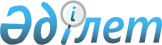 Қобда аудандық мәслихатының 2020 жылғы 24 желтоқсандағы № 395 "Қобда ауданында әлеуметтік көмек көрсету, мөлшерлерін белгілеу және мұқтаж азаматтардың жекелеген санаттарының тізбесін айқындау қағидаларын бекіту туралы" шешіміне өзгеріс енгізу туралы
					
			Күшін жойған
			
			
		
					Ақтөбе облысы Қобда аудандық мәслихатының 2022 жылғы 8 маусымдағы № 176 шешімі. Қазақстан Республикасының Әділет министрлігінде 2022 жылғы 10 маусымда № 28431 болып тіркелді. Күші жойылды - Ақтөбе облысы Қобда аудандық мәслихатының 2023 жылғы 7 желтоқсандағы № 92 шешімімен
      Ескерту. Күші жойылды - Ақтөбе облысы Қобда аудандық мәслихатының 07.12.2023 № 92 шешімімен (алғашқы ресми жарияланған күнінен кейін күнтізбелік он күн өткен соң қолданысқа енгізіледі).
      Қобда аудандық мәcлихаты ШЕШТІ:
      1. Қобда аудандық мәслихатының "Қобда ауданында әлеуметтік көмек көрсету, мөлшерлерін белгілеу және мұқтаж азаматтардың жекелеген санаттарының тізбесін айқындау қағидаларын бекіту туралы" 2020 жылғы 24 желтоқсандағы № 395 (нормативтік құқықтық актілерді мемлекеттік тіркеу тізілімінде № 7903 болып тіркелген) шешіміне келесі өзгеріс енгізілсін:
      осы шешіммен бекітілген, Қобда ауданындағы әлеуметтік көмек көрсету, мөлшерлерін белгілеу және мұқтаж азаматтардың жекелеген санаттарының тізбесін айқындау қағидаларында:
      10 -1 тармақ алынып тасталсын.
      2. Осы шешім оның алғашқы ресми жарияланған күнінен кейін күнтізбелік он күн өткен соң қолданысқа енгізіледі.
					© 2012. Қазақстан Республикасы Әділет министрлігінің «Қазақстан Республикасының Заңнама және құқықтық ақпарат институты» ШЖҚ РМК
				
      Қобда аудандық мәслихатының хатшысы 

Ж. Ергалиев
